Администрация Краснодарского краяМинистерство гражданской обороны и чрезвычайных ситуаций Краснодарского краяГосударственное казенное учреждение Краснодарского края "Территориальный центр мониторинга и прогнозирования чрезвычайных ситуаций природного и техногенного характера"ОПЕРАТИВНЫЙ ЕЖЕДНЕВНЫЙ ПРОГНОЗвозникновения и развития ЧС, связанных с состоянием (изменением) погодных условий и РХБ обстановки на территории Краснодарского края на 3 декабря и двое последующих суток 4-5 декабря 2022 г.Подготовлен на основе информации Краснодарского ЦГМС филиала ФГБУ "Северо-Кавказское УГМС", ФГБУ "СЦГМС ЧАМ", Кубанского БВУ, Государственного управления ветеринарии Краснодарского края, ФГБУН Федеральный исследовательский центр "Единая геофизическая служба Российской академии наук", ФГБУ "Гидроспецгеология" филиал "Южный региональный центр ГМСН", филиала ФГУ "Россельхозцентр" по Краснодарскому краю, Управления Федеральной службы по надзору в сфере защиты прав потребителей и благополучия человека по Краснодарскому краю1.Обстановка.1.1. Чрезвычайные ситуации: за прошедшие сутки 1 декабря 2022 г. на территории Краснодарского края чрезвычайных ситуаций не зарегистрировано.1.2. Метеорологическая: за прошедшие сутки 1 декабря 2022 г. на территории края без осадков. Местами усиливался восточный, северо-восточный ветер с порывами до 15-19 м/с. В отдельных юго-восточных районах сохраняется высокая пожароопасность.По данным оповещения Краснодарского ЦГМС филиала ФГБУ "Северо-Кавказское УГМС" к НЯ:1 декабря 2022 г. местами в юго-восточных районах края отмечалась высокая пожароопасность (ВПО) 4 класса (НЯ).Прогноз погоды, представленный Краснодарским ЦГМС филиалом ФГБУ "Северо-Кавказское УГМС" на ближайшие сутки с 18:00 2 декабря до 18:00 3 декабря 2022 г.:по Краснодарскому краю: облачно с прояснениями. Местами небольшие и умеренные осадки в виде дождя, ледяного дождя, мокрого снега, в отдельных районах сильные осадки. Местами гололедно-изморозевые явления, на дорогах гололедица. Ветер восточной четверти 6-11 м/с, местами порывы 15-20 м/с. Температура воздуха ночью +2…-3°С, днем -1…+4°С; в горах ночью +2…-3°С , днем -1…+4°С.На Черноморском побережье: облачно с прояснениями. Временами дождь, ночью в Туапсинском районе местами сильный дождь. Ветер восточной четверти 9-14 м/с, местами порывы 15-20 м/с, в Новороссийске 18-23 м/с. Температура воздуха ночью +2…+7°С, в Туапсинском районе +5…+10°С; днем +7…+12°С.	По г. Краснодару: облачно с прояснениями. Ночью и утром осадки в виде дождя, ледяного дождя, днем небольшие осадки в виде дождя и дождя с мокрым снегом. Ветер восточной четверти 6-11 м/с, порывы 12-14 м/с. Температура воздуха ночью +1…+3°С, днем +2…+4°С.По территории муниципального образования город-курорт Сочи(по данным ФГБУ «СЦГМС ЧАМ»)3 декабря. Облачно. Дождь, местами сильный, возможна гроза. Ветер юго-восточный 9-14 м/с. Температура воздуха ночью +7…+12°С, днем +9…+14°С. Предгорья и низкие горы ночью +5…+10°С, днем +6…+11°С.На двое последующих суток 4-5 декабря:по Краснодарскому краю: переменная облачность. Местами небольшие осадки, в отдельных районах умеренные осадки в виде дождя, ледяного дождя, мокрого снега, в горах со снегом, в конце периода преимущественно без осадков. Местами гололед, на дорогах гололедица. Ветер восточной четверти 6-11 м/с, местами порывы 15-20 м/с. Температура воздуха ночью -2…-7°С, местами в южной половине до +2°С, днем -2…+3°С; в горах ночью +2…-3°С, днем                    -1…+4°С.На Черноморском побережье: переменная облачность. Местами небольшой дождь, 04.12 временами в Туапсинском районе умеренный. Ветер восточный и северо-восточный 9-14 м/с, местами на участке Анапа-Геленджик порывы 15-20 м/с, в Новороссийске 19-24 м/с, на участке Джубга-Магри 05.12    6-11 м/с, местами порывы 12-14 м/с. Температура воздуха ночью 0…+5°С, в Туапсинском районе 04.12 +3…+8°С; днем +5…+10°С, в Туапсинском районе 04.12 +7…+12°С.По территории муниципального образования город-курорт Сочи(по данным ФГБУ «СЦГМС ЧАМ»)         4 декабря. Облачно. Небольшие и умеренные осадки, возможна гроза. Ветер юго-восточный с переходом на северо-западный 9-14 м/с. Температура воздуха ночью +6…+11°С, днем +9…+14°С. Предгорья и низкие горы ночью +3…+8°С, днем +6…+11°С.           5 декабря. Переменная облачность. Ночью и утром местами небольшие осадки. Днём преимущественно без осадков. Ветер юго-восточный с переходом на северо-западный 9-14 м/с. Температура воздуха ночью +5…+10°С, днем +9…+14°С. Предгорья и низкие горы ночью +3…+8°С, днем +5…+10°С. По данным предупреждения Краснодарского ЦГМС филиала ФГБУ "Северо-Кавказское УГМС" НЯ о ВПО № 10 (уточнение предупреждения НЯ о ВПО №10 от 23.11.2022) от 01.12.2022:03.12.2022 местами в юго-восточных районах края сохранится высокая пожароопасность (ВПО) 4 класса (НЯ).По данным Спецдоклада Краснодарского ЦГМС филиала ФГБУ "Северо-Кавказское УГМС" об ухудшении погодных условий в Краснодарском крае с 03.12 по 05.12.2022г.В связи со смещением на территорию Краснодарского края серии фронтальных разделов с западных районов Европы, в течение суток 03, 04 и 05.12.22 г. в крае ожидается ухудшение погодных условий.Осадки в виде дождя, мокрого снега и снега, 03.12 местами сильные. Ожидается гололед, налипание мокрого снега на деревьях и проводах, на дорогах местами гололедица. Сложные погодные условия ожидаются в горах и на горных перевалах.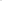 Прохождение фронтальных разделов будет сопровождаться местами сильным северным, северо-восточным ветром с максимальными порывами до 15-20 м/с.04.12 интенсивность осадков будет ослабевать.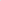 Температура воздуха в крае понизится на 6 - 8 градусов. В ночные и утренние часы минимальная температура в большинстве районов края ожидается 03.12 +3...-2°С в северной половине местами до -5°С, днем                  -1...+4°, в южной половине местами до +7°С; 04. 12 ночью +1...-4°С в северной половине местами до -6°ׄ С, днем +3...-2°С; 05.12 ночью -2...-7°С днем +2...-3°С.1.3. Гидрологическая: за прошедшие сутки на реках края без существенных изменений. На Азовском побережье отмечались сгонные явления без достижения неблагоприятных отметок. Температура воды у берегов Черного моря +14…+15°С, Азовского моря +6…+7°С.Прогноз: 3-5 декабря 2022 г на Азовском побережье, в связи с усилением ветра восточных направлений сохранятся сгонные явления.          3-4 декабря 2022 г. в связи прогнозируемыми осадками, местами сильными и учетом времени добегания, местами на юго-западных и юго-восточных притоках р. Кубань, на реках и водотоках Черноморского побережья возможны подъемы уровней воды.	5 декабря 2022 г. в связи с прогнозируемым понижением температур воздуха до отрицательных значений на степных реках в северной половине края и в прибрежных районах на Азовском побережье возможно образование первичных форм ледовых явлений.Таблица №1Режим функционирования водохранилищ по данным Кубанского БВУ 08:00 2 декабря 2022 г.1.3. Лавиноопасность: на высоте 2070 м в горах высота снежного покрова 10 см. Прогноз: 3 декабря в горах выше 2000 м – слабая лавинная опасность (НЯ). На автодороге А-149 Адлер – Красная Поляна – НЕЛАВИНООПАСНО.1.4. Геологическая: нет.Прогноз: 3-5 декабря 2022 г. в связи с прогнозируемыми осадками, местами сильными (03.12.2022) и насыщением грунта влагой, в предгорной и горной частях края и на Черноморском побережье возможна активизация экзогенных процессов.1.5. Сейсмическая: в норме.Прогноз: 3-5 декабря 2022 г. возможна сейсмическая активность                                на территории муниципальных образований: Апшеронский, Белореченский, Выселковский, Ейский, Крымский, Курганинский, Новокубанский, Отрадненский, Приморско-Ахтарский, Северский, Славянский, Староминский, Темрюкский, Тихорецкий, Туапсинский, Успенский, Щербиновский районы и гг. Армавир, Анапа, Геленджик, Горячий Ключ, Новороссийск, Сочи.1.6. Биолого-социальная: 1.6.1. Эпидемиологическая обстановка: в норме.1.6.2. Эпизоотическая обстановка: 1 декабря 2022 г. в МО Ейский район, п. Степной, свиноводческий селекционно-генетический центр ООО «Торговый дом Ясени», на основании проведенных лабораторных испытаний, доставленного патологического материала в ГБУ «Ленинградская зональная ветеринарная лаборатория», обнаружены ДНК вируса африканской чумы свиней. Численность свиней в центре составляет 20611 голов. Ейский район переведен в режим повышенная готовность, Губернатором края на территории свиноводческого центра объявлен Карантин. Проводятся работы по локализации эпизоотического очага и недопущению дальнейшего распространения заболевания на территории Краснодарского края. 1.6.3. Фитосанитарная обстановка: в норме.1.7. Техногенная:   1.7.1. Обстановка по пожарам: за прошедшие сутки 1 декабря 2022 г. в крае было зафиксировано 28 пожаров. Пострадавших нет, 1 – погиб.  1 декабря 2022 г. в МО г. Сочи, Адлерский район, с. Эсто-Садок, плато 550, произошло возгорание строительного вагончика на площади 6 м2. Причина пожара короткое замыкание электропроводки.  1.7.2. ДТП: за прошедшие сутки 1 декабря 2022 г. на территории края произошло 11 ДТП. Пострадало 15 человек, 4 – погибло.  1 декабря 2022 г. в МО Курганинский район, х. Кочергин, на 24 км автомобильной дороги регионального значения Армавир – Курганинск произошло ДТП с участием 2-х легковых автомобилей. Погибло 3 человека, пострадало 2 человека, детей нет. Движение на автодороге не перекрывалось.1.7.3. ВОП: за прошедшие сутки 1 декабря 2022 г. на территории края взрывоопасных предметов не обнаружено.1.8. Радиационная, химическая и бактериологическая обстановка: в норме.1.9. Происшествия на водных объектах: за прошедшие сутки 1 декабря                  2022 г. на водных объектах края утонул 1 человек.1 декабря 2022 г. в МО Выселковский район, ст. Балковская, в реке Рыбная обнаружено тело мужчины, личность устанавливается. Проводятся следственные мероприятия.1.10. Сведения по термическим аномалиям и природным пожарам: за прошедшие сутки 1 декабря 2022 г на территории края лесных пожаров не зарегистрировано. Отмечался 1 случай загорания растительности в МО Тбилисский район на площади 0,01 га.1.11. Иные происшествия: нет.1.12. Функционирование транспортной инфраструктуры (по состоянию на               2 декабря 2022 г.).Воздушное сообщение:3 аэропорта (МО г. Краснодар, г. Анапа и г. Геленджик) приостановили воздушное сообщение до особого указания. С 24.02.2022 отменено 37 585 рейсов (3 688 446 человек).аэропорт МО г-к. Сочи работает в штатном режиме, с 24.02.2022 осуществлено 80 433 рейса, 9 644 058 пассажиров (на прибытие 39 958 рейсов, 4 765 541 человек, на вылет 40 475 рейсов, 4 868 778 человек). Проведено информирование пассажиров, скопления людей в аэропортах Краснодарского края не наблюдается.Железнодорожное сообщение:с 24.02.2022 с территории Краснодарского края убыло 170 дополнительных составов (72 813 человек).Морское сообщение:В МО г. Анапа введен запрет на движение судов в акватории Черного моря.2. Прогноз чрезвычайных ситуаций.2.1 Природного характера.2.1.1. 3-5 декабря 2022 г. на территории муниципальных образований: Абинский, Апшеронский, Белореченский, Крымский, Курганинский, Лабинский, Мостовский, Новокубанский, Отрадненский, Северский, Славянский, Темрюкский, Туапсинский, Успенский районы и гг. Анапа, Геленджик, Горячий Ключ, Новороссийск, Сочи существует вероятность возникновения ЧС и происшествий, связанных с:нарушениями в работе транспорта из-за перекрытия автомобильных и железных дорог в результате схода оползней и селей;разрушением жилых домов, строений;нарушением функционирования объектов жизнеобеспечения.Источник ЧС происшествий - активизация экзогенных процессов.2.1.2. 3 декабря 2022 г. на территории муниципального образования: Мостовский район существует вероятность возникновения ЧС и происшествий, связанных с:увеличением количества пожаров на объектах экономики и в населенных пунктах;возникновением лесных и ландшафтных пожаров, увеличением их площадей и возможным переходом огня на населённые пункты, объекты инфраструктуры (с нарушением работы систем жизнеобеспечения населения, угрозой жизни людей, затруднением движения транспорта);пожарами на сельхозугодиях и в лесополосах.Источник ЧС и происшествий - высокая пожароопасность (ВПО)           4 класса.2.1.3. 3-5 декабря 2022 года на территории муниципальных образований Абинский, Апшеронский, Белоглинский, Белореченский, Брюховецкий, Выселковский, Гулькевичский, Динской, Ейский, Кавказский, Калининский, Каневской, Кореновский, Красноармейский, Крыловский, Крымский, Курганинский, Кущевский, Лабинский,  Ленинградский, Мостовский, Новокубанский, Новопокровский, Отрадненский, Павловский, Приморско-Ахтарский, Северский, Славянский, Староминский, Тбилисский, Темрюкский, Тимашевский, Тихорецкий, Туапсинский, Успенский, Усть-Лабинский, Щербиновский районы и            гг. Анапа, Армавир, Геленджик, Горячий Ключ, Краснодар, Новороссийск существует вероятность возникновения  происшествий, связанных с: авариями на объектах энергетики, обрывом воздушных линий связи и     электропередач;повреждением и разрушением построек, кровли, обрушением слабоукрепленных, широкоформатных и ветхих конструкций;увечьями людей из-за повала деревьев, рекламных щитов;затруднением в работе аэро - и морских портов;нарушением в работе морского и авиационного транспорта.потерей остойчивости судов, возможным опрокидыванием; нарушением функционирования объектов жизнеобеспечения, возможными человеческими жертвами.Источники происшествий – сильный ветер.2.1.4. 3-5 декабря 2022 г. на территории муниципальных образований: Ейский, Приморско-Ахтарский, Славянский, Темрюкский, Щербиновский районы существует вероятность возникновения происшествий, связанных с:нарушением работы морских портов;авариями на морских судах;повреждением рыболовецкого оборудования, снастей и маломерных судов.Источник происшествий – сгонные явления.2.1.5. 3-4 ноября 2022 года на территории муниципальных образований:      Абинский, Апшеронский, Белореченский, Крымский, Северский, Туапсинский районы и гг. Геленджик, Горячий Ключ, Новороссийск, Сочи существует вероятность возникновения происшествий связанных с:подтоплением и затоплением территорий населенных пунктов склоновыми стоками;подтоплением и затоплением территорий населенных пунктов, в том числе из-за нарушения работы ливневых систем (неисправность и замусоривание коллекторно-дренажных систем);затруднением в работе транспорта, увеличением ДТП;затруднением в работе аэро - и морских портов;ухудшением видимости в осадках;нарушением в работе морского и авиационного транспорта.затоплением и подтоплением территорий населенных пунктов, пониженных участков, не имеющих естественного стока воды;нарушением функционирования объектов жизнеобеспечения.размывом берегов рек, прорывом дамб обвалований, плотин прудов;подмывом опор мостов, земляных насыпей ж/д путей (эстакад) на подходах к мостам, опор ЛЭП;подтоплением низменных участков, выходом воды на пойму.Источник происшествий – сильные осадки, подъемы уровней воды.2.1.6. 3-4 декабря 2022 года на территории муниципальных образований: Абинский, Апшеронский, Белореченский, Брюховецкий, Выселковский, Гулькевичский, Динской, Кавказский, Калининский, Кореновский Красноармейский, Крымский, Курганинский, Новокубанский, Отрадненский, Северский, Славянский, Тбилисский,  Темрюкский, Тимашевский, Тихорецкий,   Туапсинский (горная часть), Усть-Лабинский  районы и гг. Анапа, Армавир, Геленджик, Горячий Ключ, Краснодар, Новороссийск существует вероятность возникновения ЧС и происшествий, связанных с:ухудшение видимости в осадках;затруднением в работе транспорта, увеличением количества ДТП;авариями на объектах энергетики, обрывом воздушных линий связи и электропередач;несчастными случаями с туристическими группами и людьми, находящимися в горах;затруднением движения на дорогах из-за ухудшения видимости в осадках; разрушением построек, объектов туризма, деформацией и обрушением крыш торговых, спортивно-развлекательных и т.п. сооружений, из-за большой снеговой нагрузки (при сильном налипании).повалом веток и деревьев, увеличением травматизма населения;нарушением функционирования объектов жизнеобеспечения.Источник ЧС и происшествий – осадки (мокрый снег, снег), налипание мокрого снега, гололед, ледяной дождь.2. Техногенного характера:3-5 декабря 2022 г. в крае возможны ЧС и происшествия, связанные с:возможными авариями на энергетических системах (из-за перегрузок энергосистем и изношенности оборудования);увеличением количества аварий на объектах энергетики из-за усиления ветра и налипания мокрого снега;перебоями в работе Керченской переправы из-за усиления ветра;увеличение количества ДТП из-за ухудшения видимости в осадках         (3-4.12.2022);затруднением и нарушением движения транспорта, и увеличением количества ДТП из-за гололеда, ледяного дождя (3-4.12.2022), гололедицы;гибелью людей в результате ДТП и пожаров; авариями на объектах жизнеобеспечения населения и жилого фонда (водоснабжение, газоснабжение) из-за высокой изношенности коммуникаций;в связи с массовым использованием источников обогрева существует вероятность увеличения количества случаев бытовых пожаров и отравлений угарным газом.2.3. Биолого-социального характера:3-5 декабря 2022 г  в связи со сложными погодными условиями (сильные осадки в виде дождя, мокрого снега, налипание мокрого снега, ледяной дождь, ухудшение видимости в осадках (3-4.12.2022), усиление ветра                (3-5.12.2022), гололедица, низкая температура воздуха), подъемами уровней воды (3-4.12.2022) и возможной активизацией экзогенных процессов существует вероятность несчастных случаев с туристическими группами и людьми, находящимися в горах;возможны случаи заболевания населения ОРВИ, ОРЗ и коронавирусной инфекцией;возможны несчастные случаи, связанные с отравлениями людей грибами: ядовитыми, условно-годными, неизвестными, а также при нарушении технологии приготовления и поздним обращением за медицинской помощью;на территории края существует вероятность возникновения новых очагов заболеваний: АЧС на свиноводческих предприятиях, бруцеллёзом крупного рогатого скота на молочно-товарных фермах, птичьего гриппа, в личных подсобных хозяйствах и заболеваний вирусом бешенства.2.4. Иного характера:3-5 декабря 2022 г. существует вероятность возникновения несчастных случаев, связанных с гибелью людей на водных объектах края;возможны случаи выхода людей в лесные массивы с последующей потерей ориентации на местности.3-5 декабря 2022 г. на всей территории края, существует вероятность возникновения ЧС (происшествий) на фоне циклических рисков:локальные подтопления пониженных участков местности, в т.ч. бессточных, приусадебных участков, автомобильных и железных дорог, низководных мостов, подмывом дорог и опор мостов, размывом берегов рек, прорывом дамб обвалований и плотин прудов из-за сильных осадков, подъемов уровней воды (3-4.12.2022);из-за неосторожного обращения с огнем (и в связи с усилением ветра), повышается вероятность выявления термических аномалий (в том числе разведение костров; выжигание хвороста, лесной подстилки, сухой травы с нарушением требований правил пожарной безопасности в лесу и на участках, непосредственно примыкающих к лесам), единичных очагов загорания на местности (в т.ч. палов сухой растительности), возникновения (увеличения) количества очагов и площадей природных пожаров. 3.Рекомендации.Общие предложения:довести прогноз до глав городских и сельских поселений, руководителей туристических групп, руководителей санаторно-курортных комплексов, руководителей баз и зон отдыха, руководителей предприятий, организаций, аварийно-спасательных формирований;проверить готовность аварийно-спасательных формирований и органов управления к выполнению задач по предупреждению и ликвидации ЧС;поддерживать на необходимом уровне запасы материальных и финансовых ресурсов, для ликвидации чрезвычайных ситуаций;уточнить планы действий по предупреждению и ликвидации возможной ЧС;организовать проверку готовности систем оповещения к использованию по предназначению на территории муниципальных образований;обеспечить готовность пунктов управления, систем связи и оповещения органов управления и сил территориальной подсистемы РСЧС;обеспечить готовность аварийных бригад к реагированию при возникновении аварий на объектах жизнеобеспечения и в системах энергоснабжения.По противооползневым мероприятиям:в районе левобережных притоков р.Мзымта от устья реки Сулимовская до устья реки Пслух необходим запрет на перемещение техники и людей при ухудшении погодных условий, так как неоднократно на данном участке происходил сход селевых потоков даже на фоне умеренных осадков;организациям энергоснабжения усилить контроль за функционированием трансформаторных подстанций, линий электропередач и технологического оборудования, находящихся в опасной зоне;организациям, эксплуатирующим авто и ж/д дороги усилить контроль за оползневыми участками, принять меры по своевременной расчистке дорог в случае сходов оползней.По предупреждению и смягчению последствий от воздействия усиления ветра:довести прогноз до администрации морского порта и судовладельцев;судовладельцам принять необходимые меры по обеспечению безопасной стоянки судов;закрепить подъемно-транспортное оборудование;для защиты населения от травм, нанесенных различными предметами, рекомендовать провести мероприятия по защите витрин, окон с наветренной стороны, очистку крыш, открытых балконов, лоджий от посторонних предметов.По предупреждению и смягчению последствий в случае сгонных явлений:довести прогноз до администрации морского порта и судовладельцев;судовладельцам принять необходимые меры по обеспечению безопасной стоянки судов;закрепить подъемно-транспортное оборудование;вывести людей и технику с прибрежных территорий;организовать подготовительные работы по организации оказания медицинской помощи пострадавшим людям, по первоочередному жизнеобеспечению, а также по защите сельскохозяйственных животных при угрозе подтопления;организовать подготовительные работы по проведению эвакуации людей и материальных ценностей, при необходимости провести заблаговременную эвакуацию.По предупреждению и смягчению последствий в случае сильных осадков и подъемов уровней воды в реках.при получении предупреждения о возможном поднятии уровней воды до неблагоприятных отметок (НЯ) и выше, организовать наблюдение на реках в местах возможного возникновения заторов (железнодорожные, автомобильные и пешеходные мостовые переходы, места сужения русел рек, места крутых поворотов русел рек);усилить контроль за водными объектами и гидротехническими сооружениями (дамбы обвалования, мосты, прудовые хозяйства);организовать запас инертных материалов (песок, гравий, глина, мешки с цементом) для подсыпки и ликвидации проранов в теле аварийной дамбы;при необходимости провести упреждающую эвакуацию населения из зоны возможного возникновения ЧС (подтопления, затопления, просадка грунта, оползни и т.п.);уточнить списки и места нахождения маломобильных граждан;обеспечить контроль готовности аварийных бригад к реагированию при возникновении аварий на объектах жизнеобеспечения и в системах энергоснабжения;коммунальным и дорожным службам провести расчистку ливневых систем от мусора для беспрепятственного стока дождевых вод; сосредоточить технику для расчистки от последствий оползневых процессов в руслах рек Кепша и Кудепста;не допускать выхода неорганизованных групп и техники в горные районы края, усилить контроль за регистрацией групп туристов, направляющихся в горные районы, и обеспечить их достоверной информацией о метеоусловиях на маршрутах.В случае гололедных явлений (налипание мокрого снега, ледяной дождь, гололед, гололедица):обеспечить готовность аварийных бригад к реагированию на авариях на объектах жизнеобеспечения и в системах энергоснабжения;обеспечить контроль готовности спасательных служб к реагированию на ДТП;организовать запас инертных материалов вдоль автодорог на участках с затяжными подъемами и спусками, тротуаров;коммунальным и дорожным службам принять меры по расчистке автодорог, иметь в наличие твердые и жидкие реагенты, для своевременной обработки дорог и тротуаров к обеспечению нормального функционирования транспортного сообщения в условиях неблагоприятных гидрометеоявлений.По противопожарным мероприятиям:организовать контроль пожарной обстановки и проведение в полном объеме превентивных мероприятий; усилить контроль пожарной обстановки и провести в полном объеме превентивные мероприятия;организовать проверку готовности систем оповещения к использованию по предназначению на территории муниципальных образований;организовать своевременное выявление угрозы распространения пожаров на населенные пункты, а/м и ж.д. магистрали, линии электропередачи и связи, другие объекты;организовать наземное патрулирование в целях контроля за соблюдением правил пожарной безопасности в лесах;организациям энергоснабжения усилить контроль за функционированием трансформаторных подстанций, линий электропередач и технологического оборудования, газопроводов, находящихся в пожароопасных зонах.По смягчению последствий от землетрясений:проводить сбор, обработку и обмен информацией с места ЧС                                      в установленном порядке;провести экстренное оповещение населения и подготовить места эвакуации людей;определить объем и степень повреждения различных                                              зданий и сооружений, оценить состояние социально-значимых объектов;исключить или ограничить возможности поражения от вторичных факторов (отключение электросетей, централизованной подачи газа и др.);организовать проверку, расположенных в зоне ЧС опасных объектов (химически-опасные объекты, склады и т.д.);провести обследование ГТС (дамбы обвалования, плотины) на наличие повреждений и возможной угрозы затоплений.По предупреждению ДТП:совместно с территориальными органами ГИБДД МВД России реализовать меры по предупреждению возникновения ЧС и аварийных ситуаций на автомобильных трассах;организовать контроль маршрутов, по которым осуществляются перевозки туристов автотранспортом повышенной проходимости с целью обеспечения безопасности туристов;обеспечить готовность спасательных служб к реагированию на ДТП и аварии на других видах транспорта.По противоэпидемиологическим и противоэпизоотическим мероприятиям:организовать контроль по эпизоотической (АЧС), эпидемиологической, фитосанитарной обстановках и проведение в полном объеме превентивных мероприятий.Заместитель руководителя                                  п/п                          А.А. КолесникКолесник Елена Владимировна+7 (861) 251-65-3902.12.2022№ ТЦМП – 1167Красная ул., д. 180 А, офис 1002 г. Краснодар, 350020Тел/факс. +7 (861 )251-65-39Главам муниципальных образований Краснодарского края.Начальнику ГУ МЧС России по Краснодарскому краюСогласно расчету рассылкиОперативному дежурному ЕДДС по Краснодарскому краю (для отправки в приемные органов исполнительной власти края и организаций согласно перечню).Электронная почтаВодохранилищеФактическийуровень воды (м)Критическийуровень воды (м)Приток (м3/с)Приток (м3/с)Приток (м3/с)Сброс (м3/с)Сброс (м3/с)Сброс (м3/с)Сброс (м3/с)Объем (млн. м3)Объем (млн. м3)Объем (млн. м3)Объем (млн. м3)Объем (млн. м3)ВодохранилищеФактическийуровень воды (м)Критическийуровень воды (м)НормаТекущийИзменение за суткиНормаОпасныйТекущийИзменение за суткиТекущийСвободный%НПУФУКраснодарскоеН-28,71Н вб-35,23311182-12431500202-1654214023,4117982794 ШапсугскоеН – 18,02Н – 20,9030,550-6,525,043555,5-123,4116,616,7181140КрюковскоеН – 11,92Н – 16,507,9300,00,007500,024,7178,312,17111203ВарнавинскоеН – 6,81Н – 10,0421,761,00,017,731801,00,042,1131,924,2040174